Sample Assessment Outline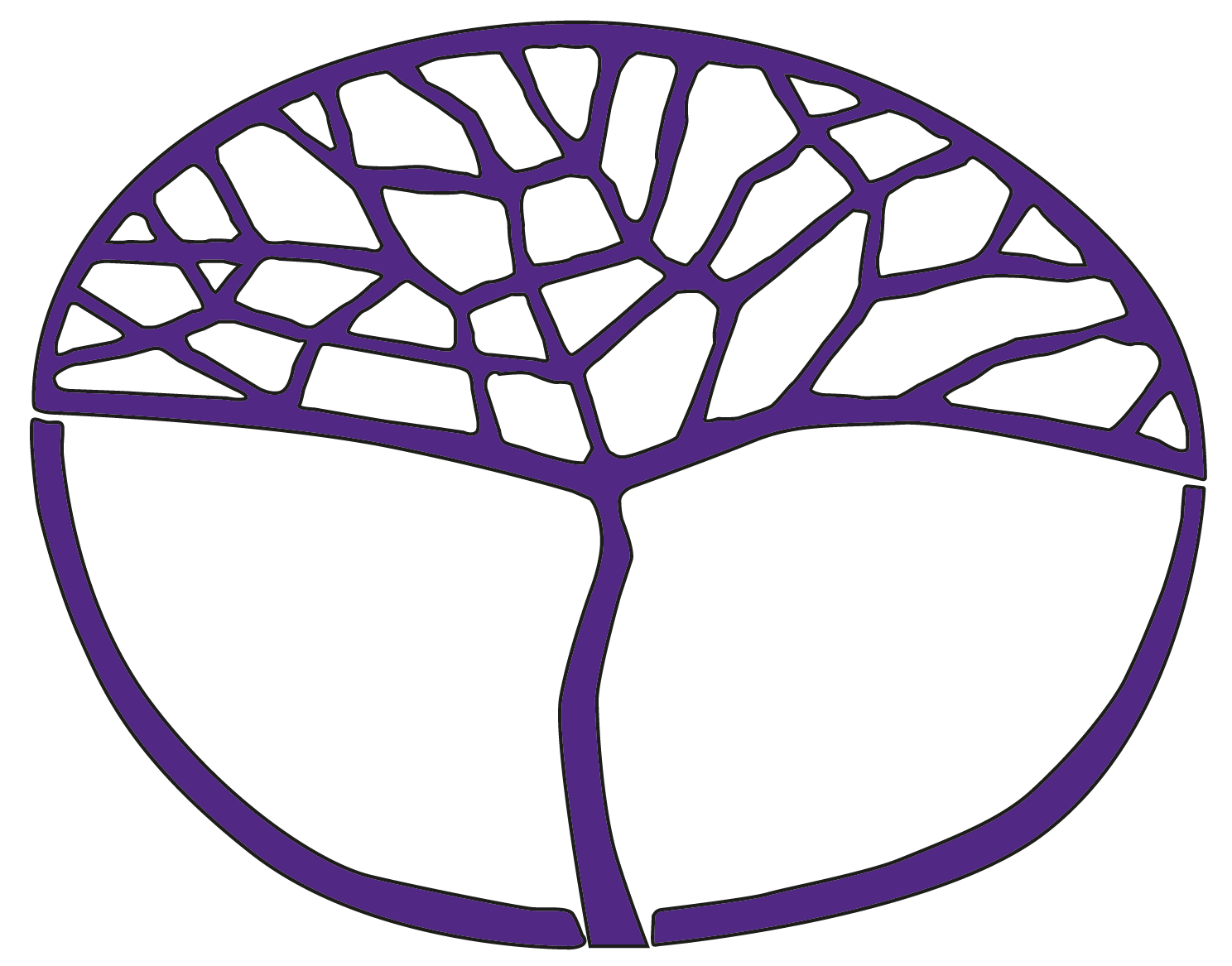 EconomicsATAR Year 11Acknowledgement of CountryKaya. The School Curriculum and Standards Authority (the Authority) acknowledges that our offices are on Whadjuk Noongar boodjar and that we deliver our services on the country of many traditional custodians and language groups throughout Western Australia. The Authority acknowledges the traditional custodians throughout Western Australia and their continuing connection to land, waters and community. We offer our respect to Elders past and present.Copyright© School Curriculum and Standards Authority, 2022This document – apart from any third party copyright material contained in it – may be freely copied, or communicated on an intranet, for non-commercial purposes in educational institutions, provided that the School Curriculum and Standards Authority (the Authority) is acknowledged as the copyright owner, and that the Authority’s moral rights are not infringed.Copying or communication for any other purpose can be done only within the terms of the Copyright Act 1968 or with prior written permission of the Authority. Copying or communication of any third party copyright material can be done only within the terms of the Copyright Act 1968 or with permission of the copyright owners.Any content in this document that has been derived from the Australian Curriculum may be used under the terms of the Creative Commons Attribution 4.0 International (CC BY) licence.DisclaimerAny resources such as texts, websites and so on that may be referred to in this document are provided as examples of resources that teachers can use to support their learning programs. Their inclusion does not imply that they are mandatory or that they are the only resources relevant to the courseSample assessment outlineEconomics – ATAR Year 11Unit 1 and Unit 2Assessment type (from syllabus)Assessment type weighting (from syllabus)Assessment task weightingWhenAssessment taskInvestigation20%10%Semester 1Issue: Week 11Submit: Week 14Task 3: Market failure – Extended answer (Essay) with an in-class validation The question(s) require application of the theory of market failure to a topical issue, such as the provision of health care. Investigation20%10%Semester 2Issue: Week 11Submit: Week 14Task 7: Australia’s macroeconomic performance – case studyPart A: Research: Two (2) weeks outside of class time including 10 hours of the time allocation for Unit 2.Part B: Extended answer: To be written in 50 minutes in class under invigilated conditions. Students are permitted access to their collected economic information and data from Part A during the writing of the persuasive essay.Data interpretation/Short answer20%10%Semester 1Week 7Task 1: Introduction to economics, and Markets: Demand and supply10 multiple-choice questionsOne short answer question based on economic decision makingOne short answer question consisting of a number of parts based on demand – law of demand/supply, constructing a demand/supply curve from data, factors affecting demand/supply, shift of the demand/supply curve, priceData interpretation/Short answer20%10%Semester 2Week 7Task 5: Economic growth, unemployment and inflation10 multiple-choice questionsOne data interpretation/calculation exercise on real GDPOne data interpretation/calculation exercise on inflation One short answer question consisting of a number of parts on the causes and/or effects of unemploymentExtended 
answer20%10%Semester 1Week 9Task 2: Market conditions – Extended answer (Case study/Scenario) conducted in class under test conditionsA series of questions based on a media article dealing with rising fuel pricesThe questions are based on changes in market conditions including price elasticity of demand and/or supplyExtended 
answer20%10%Semester 2Week 10Task 6: The business cycle –Extended answer (Essay) conducted in class under test conditionsThe question will cover the business cycle – the characteristics of each phase of the business cycle, indicators of macroeconomic activity, leakages and injections in the circular flow of income and the impact of events on the business cycl in Australia over the last five yearsExamination40%15%Semester 1Week 16Task 4: Semester 1 examination – 2.5 hours using a modified examination design brief from the ATAR Year 12 syllabus Section One: 20 multiple-choice questions (20%)Section Two: three data interpretation/short answer questions (50%)Section Three: one essay/extended answer question from a choice of two for each unit of study (30%)Examination40%25%Semester 2Week 16Task 8: Semester 2 examination – 3 hours using the examination design brief from the ATAR Year 12 syllabus Section One: 20 multiple-choice questions (20%)Section Two: four data interpretation/short answer questions (50%)Section Three: one essay/extended answer questions from a choice of two for each unit of study (30%)Total100%100%